APPLICATION FOR ENROLMENTStudent Enrolment I wish to enroll for training & assessment 		I wish to apply for RPL for the full qualification	I wish to enroll for assessment only		I wish to apply for RPL for some units 	*Denotes a mandatory field*I declare that the information provided in this Application for Enrolment form is true and correct.*Denotes a mandatory fieldApplicant personal detailsApplicant personal detailsApplicant personal detailsApplicant personal detailsApplicant personal detailsTitleMr 	Mrs 	Ms 	Miss 	 Dr 	Other      Mr 	Mrs 	Ms 	Miss 	 Dr 	Other      Mr 	Mrs 	Ms 	Miss 	 Dr 	Other      Mr 	Mrs 	Ms 	Miss 	 Dr 	Other      *Family Name*Given Name (Must provide
 your legal name)*Date of BirthGender	 Male	 FemaleGender	 Male	 FemaleGender	 Male	 Female*Unique Student Identifier
(USI)The USI is an essential requirement for submitting and marking units of assessments*Do you have a USI? Yes   please provide >     No   please see below *Do you have a USI? Yes   please provide >     No   please see below *USI Number:
*USI Number:
*Unique Student Identifier
(USI)The USI is an essential requirement for submitting and marking units of assessments*Do you authorise ATI-Mirage to apply for one on your behalf?*Do you authorise ATI-Mirage to apply for one on your behalf? Yes    No – please apply on your own behalf and submit to ATI-Mirage within 7 days for enrolment to proceed Yes    No – please apply on your own behalf and submit to ATI-Mirage within 7 days for enrolment to proceed*Nationality*Country of Birth*City/Town of BirthAre you of Aboriginal or Torres Strait Islander origin? (Optional) 	 Yes	 NoAre you of Aboriginal or Torres Strait Islander origin? (Optional) 	 Yes	 NoAre you of Aboriginal or Torres Strait Islander origin? (Optional) 	 Yes	 NoAre you of Aboriginal or Torres Strait Islander origin? (Optional) 	 Yes	 NoAre you of Aboriginal or Torres Strait Islander origin? (Optional) 	 Yes	 No*Drivers Licence Number (If not please contact the office) Drivers Licence number is required for ATI-Mirage to apply for your USI*Drivers Licence Number (If not please contact the office) Drivers Licence number is required for ATI-Mirage to apply for your USIState:State:Number:*Address 
(Note: PO Box is not acceptable)*Telephone/Mobile*Email Address*Preferred method of 
 contact Telephone             Mobile               E-mail address Telephone             Mobile               E-mail address Telephone             Mobile               E-mail address Telephone             Mobile               E-mail addressEmployer*Job TitleEmergency ContactRelationshipTelephone:      Telephone:      Telephone:      Education detailsEducation details*Last school / College / 
 University attended*Highest Qualification 
 achieved*Main language spoken 
 at home*English Language
 ProficiencyNote, certified copies of stated qualifications and English results must accompany your application Not required, English is my first language; or My English skills are (self-assessment):	 Excellent 	 Good 	 Average  Fair  Require assistanceIf required: IELTS	Score         Date obtained       Other	Score         Date obtained       Special needsSpecial needs*Do you have any 
 special needs or 
 disability? Medical condition	*Do you have any 
 special needs or 
 disability? Allergies*Do you have any 
 special needs or 
 disability? Hearing*Do you have any 
 special needs or 
 disability? Disability*Do you have any 
 special needs or 
 disability? OtherIndustry experienceIndustry experience*What is your industry
 experience relating 
 to the qualification 
 you are enrolling in?Qualification selectionQualification selection*Qualifications we offer  

Details are also available on our website at www.ati-mirage.com.au  BSB40515 Certificate IV in Business Administration BSB41515 Certificate IV in Project Management PracticeOR Units of Competency BSBWHS302 Apply knowledge of WHS legislation in the workplace BSBWHS303 Participate in WHS hazard identification, risk assessment and risk control BSBWHS304 Participate effectively in WHS communication and consultation processes BSBWHS305 Contribute to WHS issue resolution BSBWHS406 Assist with responding to incidentsSignature:Insert electronic signature or print and signDate:Print name:Print name:OFFICE USE ONLY	OFFICE USE ONLY	Date form received:Date entered RTO:Signed:Signed:Further action required:Further action required:VERSION CONTROL	VERSION CONTROL	VERSION CONTROL	VERSION CONTROL	Version ModificationWho DateVersion 5.1Changed scope and made electronic versionDeanna Ward12/04/2019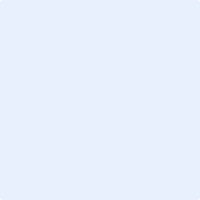 